Appendices (For review only)Appendix A: Reliability statistics (pilot study)Appendix B: Reliability statisticsAppendix C: KMO & Bartlett’s test of sphericityInitial PCA (Based on Eigen Values)Appendix D: CommunalitiesAppendix E: Total variance explainedAppendix F: Scree plot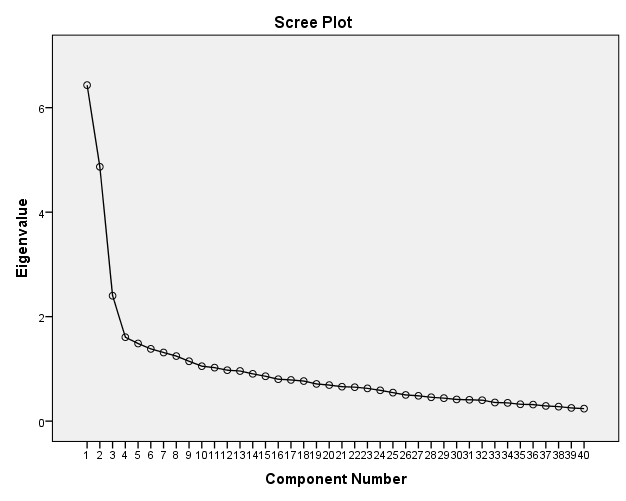 Appendix G: Parallel AnalysisMonte Carlo PCA for Parallel Analysis ©2000++++++++++++++++++++++++++++++++++++++++++++++++++++++Eigenvalue 	# Random Eigenvalue 	Standard Dev++++++++++++++++++++++++++++++++++++++++++++++++++++++1 		1.8598 			.05842 		1.7570 			.04253 		1.6779 			.03634 		1.6205 			.03385 		1.5555 			.03306 		1.5016 			.02667 		1.4472 			.02608 		1.4043 			.02549 		1.3619 			.026410 		1.3152 			.026811 		1.2727 			.025512 		1.2328 			.019613 		1.1968 			.018114 		1.1640 			.018315 		1.1298 			.020316 		1.0922 			.018017 		1.0581 			.018218 		1.0284 			.019619 		0.9978 			.019520 		0.9660 			.018221 		0.9361 			.017622 		0.9050 			.019023 		0.8767 			.017724 		0.8463 			.018525 		0.8181 			.018026 		0.7912 			.018527 		0.7647 			.017128 		0.7355 			.015929 		0.7090 			.018130 		0.6840 			.017231 		0.6577 			.017832 		0.6301 			.016433 		0.6028 			.018334 		0.5735 			.018035 		0.5503 			.016736 		0.5218 			.015337 		0.4909 			.016938 		0.4610 			.017139 		0.4271 			.020740 		0.3886 			.0223++++++++++++++++++++++++++++++++++++++++++++++++++++++Monte Carlo PCA for Parallel Analysis©2000 by Marley W. Watkins. All rights reserved.******************************************************Follow-up PCA (with four factors)Appendix H: Total variance explainedAppendix I: CommunalitiesAppendix G: Component MatrixFollow-up PCA (with eight factors)Appendix K: CommunalitiesAppendix L: Total Variance ExplainedAppendix M: Component MatrixAppendix N: Pattern MatrixAppendix O: Structure MatrixFollow-up PCA (with six factors)Appendix P: CommunalitiesAppendix Q: Component MatrixAppendix R: Pattern MatrixReliability StatisticsReliability StatisticsReliability StatisticsCronbach's AlphaCronbach's Alpha Based on Standardized ItemsN of Items.635.65340Cronbach's AlphaCronbach's Alpha Based on Standardized ItemsN of Items.745.74840Kaiser-Meyer-Olkin Measure of Sampling Adequacy.Kaiser-Meyer-Olkin Measure of Sampling Adequacy..813Bartlett's Test of SphericityApprox. Chi-Square3154.704Bartlett's Test of Sphericitydf780Bartlett's Test of SphericitySig..000InitialExtractionI11.000.672I21.000.621I31.000.687I41.000.676I51.000.627I61.000.619I71.000.702I81.000.606I91.000.675I101.000.587I111.000.538I121.000.582I131.000.538I141.000.486I151.000.649I161.000.512I171.000.605I181.000.628I191.000.692I201.000.556I211.000.573I221.000.546I231.000.484I241.000.582I251.000.715I261.000.547I271.000.613I281.000.627I291.000.547I301.000.573I311.000.608I321.000.551I331.000.684I341.000.541I351.000.555I361.000.619I371.000.639I381.000.668I391.000.456I401.000.568ComponentInitial EigenvaluesInitial EigenvaluesInitial EigenvaluesExtraction Sums of Squared LoadingsExtraction Sums of Squared LoadingsExtraction Sums of Squared LoadingsRotation Sums of Squared LoadingsaComponentTotal% of VarianceCumulative %Total% of VarianceCumulative %Total16.43216.07916.0796.43216.07916.0794.61524.86812.17128.2504.86812.17128.2503.12032.4006.00134.2512.4006.00134.2512.68741.6064.01638.2671.6064.01638.2672.36251.4863.71441.9811.4863.71441.9813.67861.3833.45745.4381.3833.45745.4381.54171.3143.28448.7221.3143.28448.7221.69281.2453.11351.8361.2453.11351.8362.27191.1462.86654.7021.1462.86654.7022.783101.0522.63057.3311.0522.63057.3312.634111.0242.56159.8921.0242.56159.8922.91412.9762.43962.33113.9592.39964.73014.9052.26266.99215.8592.14869.14016.8022.00671.14617.7881.96973.11518.7671.91875.03319.7121.78076.81320.6901.72578.53821.6591.64880.18622.6501.62681.81223.6271.56883.38024.5901.47484.85425.5451.36386.21726.5021.25587.47227.4841.21088.68228.4571.14289.82329.4401.10090.92430.4161.03991.96231.4081.02092.98332.4011.00393.98633.356.89194.87734.349.87495.75135.323.80796.55736.317.79297.34937.290.72598.07538.278.69498.76939.253.63399.40140.240.599100.000ComponentInitial EigenvaluesInitial EigenvaluesInitial EigenvaluesExtraction Sums of Squared LoadingsExtraction Sums of Squared LoadingsExtraction Sums of Squared LoadingsRotation Sums of Squared LoadingsaComponentTotal% of VarianceCumulative %Total% of VarianceCumulative %Total16.43216.07916.0796.43216.07916.0795.74224.86812.17128.2504.86812.17128.2505.05432.4006.00134.2512.4006.00134.2512.54941.6064.01638.2671.6064.01638.2672.70551.4863.71441.98161.3833.45745.43871.3143.28448.72281.2453.11351.83691.1462.86654.702101.0522.63057.331111.0242.56159.89212.9762.43962.33113.9592.39964.73014.9052.26266.99215.8592.14869.14016.8022.00671.14617.7881.96973.11518.7671.91875.03319.7121.78076.81320.6901.72578.53821.6591.64880.18622.6501.62681.81223.6271.56883.38024.5901.47484.85425.5451.36386.21726.5021.25587.47227.4841.21088.68228.4571.14289.82329.4401.10090.92430.4161.03991.96231.4081.02092.98332.4011.00393.98633.356.89194.87734.349.87495.75135.323.80796.55736.317.79297.34937.290.72598.07538.278.69498.76939.253.63399.40140.240.599100.000InitialExtractionI11.000.215I21.000.179I31.000.549I41.000.269I51.000.471I61.000.409I71.000.101I81.000.293I91.000.203I101.000.397I111.000.311I121.000.530I131.000.438I141.000.399I151.000.213I161.000.310I171.000.508I181.000.352I191.000.665I201.000.436I211.000.207I221.000.424I231.000.373I241.000.512I251.000.311I261.000.390I271.000.410I281.000.390I291.000.400I301.000.528I311.000.459I321.000.430I331.000.536I341.000.228I351.000.322I361.000.456I371.000.586I381.000.282I391.000.339I401.000.477ComponentComponentComponentComponent1234I12.709I37.684.333I19-.670.411I36.632I33.618.315I20.600I17.575I14.558I32.554I31-.546.329I13-.511.336I24-.500.414I6.437.321-.339I35-.385I11.378.359I16-.353-.305I2.340I9.321I3.664I5.598I29.575I27.573I22.328.536I10.375.494I28-.323.482I38.453I26-.329.439I18.438I8.388I21.303.314I1.308I40.327.597I23.572I30.558.343I25.455I34.396I7I4-.466I15-.410I39-.315.301.386InitialExtractionI11.000.526I21.000.460I31.000.618I41.000.483I51.000.516I61.000.504I71.000.682I81.000.509I91.000.379I101.000.582I111.000.443I121.000.575I131.000.454I141.000.465I151.000.638I161.000.366I171.000.572I181.000.613I191.000.678I201.000.497I211.000.543I221.000.512I231.000.453I241.000.569I251.000.367I261.000.441I271.000.560I281.000.529I291.000.505I301.000.559I311.000.573I321.000.543I331.000.612I341.000.454I351.000.430I361.000.576I371.000.622I381.000.404I391.000.380I401.000.541ComponentInitial EigenvaluesInitial EigenvaluesInitial EigenvaluesExtraction Sums of Squared LoadingsExtraction Sums of Squared LoadingsExtraction Sums of Squared LoadingsRotation Sums of Squared LoadingsaComponentTotal% of VarianceCumulative %Total% of VarianceCumulative %Total16.43216.07916.0796.43216.07916.0795.09924.86812.17128.2504.86812.17128.2504.31532.4006.00134.2512.4006.00134.2512.84841.6064.01638.2671.6064.01638.2672.36951.4863.71441.9811.4863.71441.9813.61961.3833.45745.4381.3833.45745.4381.75071.3143.28448.7221.3143.28448.7222.26081.2453.11351.8361.2453.11351.8362.58791.1462.86654.702101.0522.63057.331111.0242.56159.89212.9762.43962.33113.9592.39964.73014.9052.26266.99215.8592.14869.14016.8022.00671.14617.7881.96973.11518.7671.91875.03319.7121.78076.81320.6901.72578.53821.6591.64880.18622.6501.62681.81223.6271.56883.38024.5901.47484.85425.5451.36386.21726.5021.25587.47227.4841.21088.68228.4571.14289.82329.4401.10090.92430.4161.03991.96231.4081.02092.98332.4011.00393.98633.356.89194.87734.349.87495.75135.323.80796.55736.317.79297.34937.290.72598.07538.278.69498.76939.253.63399.40140.240.599100.000ComponentComponentComponentComponentComponentComponentComponentComponent12345678I12.709I37.684.333I19-.670.411I36.632.317I33.618.315I20.600I17.575I14.558I32.554I31-.546.329I13-.511.336I24-.500.414I6.437.321-.339I35-.385I11.378.359I16-.353-.305I9.321I3.664I5.598I29.575I27.573I22.328.536I10.375.494-.334I28-.323.482.318I38.453I26-.329.439I18.438-.367I8.388-.364I40.327.597I23.572I30.558.343I25.455I34.396I4-.466.313I15-.410.395.328.375I39-.315.301.386I2.340.349-.333I7-.429.560I21.303.314.464I1.308-.486ComponentComponentComponentComponentComponentComponentComponentComponent12345678I36.714I33.667I32.635I20.623I19-.571I37.561I12.386.313I29.383I28.698I31.697I35.589I39.546I5.494-.327I17.455-.487I30.706I23.667I40.472-.388I24.451I3.387-.393-.375I6.316-.375I13.305.363I25.334.332I4-.699I9.487I16-.304I18-.745I38-.533I10.349-.515-.303I11-.500I27-.496I22-.437.302I26-.386I7.767I15-.665.373I21.647I8.613I14.317I2-.612I34-.579I1-.372-.554ComponentComponentComponentComponentComponentComponentComponentComponent12345678I36.727I33.693-.327I37.668-.336-.328I19-.658.514-.393I20.657I32.637-.411I12.577-.416.435I14.397-.348.397I31-.314.712I28.685I35.590I17.543-.590I5.572-.308I39.543I13-.370.420.405I30.703I23.653I24-.403.396.479I6.402-.465-.330-.333I40-.323.420-.407I4-.686I9.492I16-.350-.379.306I18-.704I10.363-.569-.414I27.437-.338-.541I38.317-.539I22-.534.413-.352I11.322-.517.331I3.441-.436-.515I29.343-.440-.330I26.339-.314-.415I7.746I15-.661.332I21.641I8.639I25.345.369I2-.623I34-.574I1-.371-.564InitialExtractionI11.000.537I21.000.438I31.000.631I51.000.506I61.000.455I81.000.445I101.000.448I111.000.443I121.000.534I131.000.458I141.000.476I151.000.523I171.000.484I181.000.573I191.000.658I201.000.472I211.000.404I221.000.469I231.000.444I241.000.560I261.000.382I271.000.439I281.000.515I291.000.450I301.000.551I311.000.567I321.000.504I331.000.632I341.000.489I351.000.376I361.000.566I371.000.618I381.000.371I401.000.530ComponentComponentComponentComponentComponentComponent123456I37.709I12.691I33.646.320I36.638I19-.624.467I20.617I14.576I17.573-.328I32.540-.350I31-.520.376.316I13-.485.367I24-.467.313.462I6.460.316I11.414.309I2.366.355I35-.364.320I3.671I5.625I27.616I29.560I28.524I22.370.501I10.405.464I26.460I38.457-.326I23.602I30.599I40.339.573I34.409.339-.330I18.302.422-.449I8.363-.372.300I21.337.337I1.312-.562I15.440.524ComponentComponentComponentComponentComponentComponent123456I31.792I28.786I5.608-.304I27.599I35.587-.351I19.544-.495I17-.528I13.471.399I3.458.314-.337I24.450.442I26.447I12-.405.355I33.751I36.683I37.631I20.592I32-.374.519I29.395.444I6.440-.352I18.851I11.670I22.523I14.500I38.343.429I10.417I8-.309.417.359I30.743I23.694I1-.448.446I34.753I2.633I40.425.506I15.741I21.519